1. SELECT AWARD2. Details about the article in Transplantation3. Short Overview (not more 250 words) on why this article should be considered.Send the application to mailto:awards@tts.org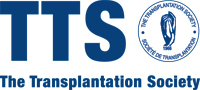 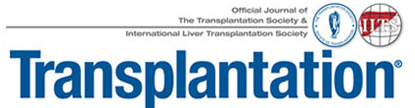 ______Leslie B. Brent Award for the most outstanding paper published in Transplantation in the field of Basic Science research______Anthony J Monaco Award for the most outstanding paper published in Transplantation in the field of Translational Science researchVolume # :Issue #:doi:Manuscript Title:Corresponding Author:4. Nominator Full Name: 5. Nominator Email: